Publicado en  el 09/11/2015 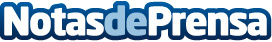 Expertos en depuración de aguas de todo el mundo participan en unas jornadas organizadas por la Comunidad de MurciaAlrededor de 300 personas asistirán a las jornadas sobre remodelación y renovación de instalaciones de tratamiento de aguas residuales urbanas, que se celebrarán el miércoles  11 y jueves 12Datos de contacto:Nota de prensa publicada en: https://www.notasdeprensa.es/expertos-en-depuracion-de-aguas-de-todo-el_1 Categorias: Murcia Ecología http://www.notasdeprensa.es